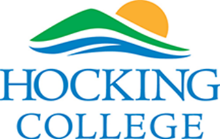 Board of Trustees 2023 Meeting Dates• Thursday, February 16, 2023 at 6:00pm / The Lodge at Hocking College • Thursday, April 13, 2023 at 6:00pm / The Lodge at Hocking College • Thursday, June 15, 2023 at 6:00pm / The Lodge at Hocking College • Thursday, August 17, 2023 at 6:00pm / The Lodge at Hocking College • Thursday, October 5, 2023 at 6:00pm / The Hocking Hall • Thursday, December 7, 2023 at 6:00pm / The Lodge at Hocking College *Dates are subject to change due to scheduling conflicts! 